Propozycja umiejscowienia „PLACU ZABAW I SIŁOWNI PLENEROWEJ” 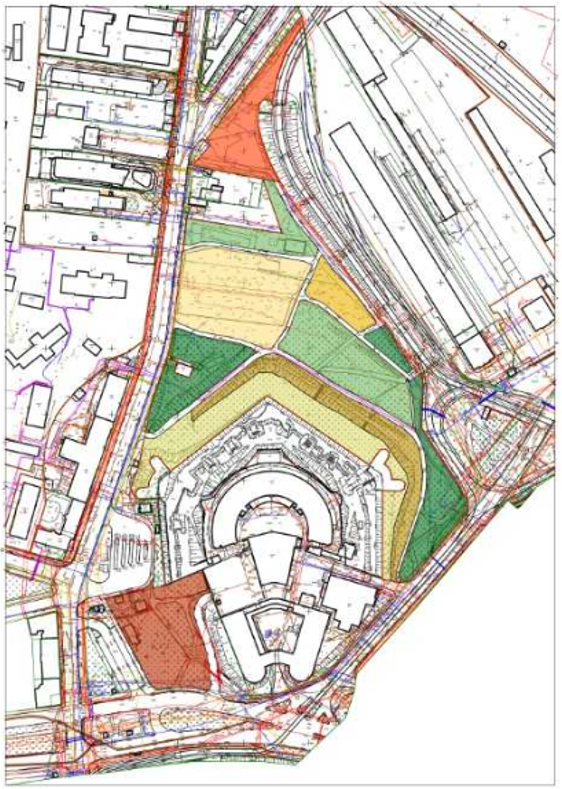 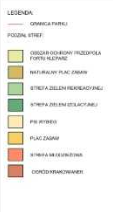 w Parku Kleparskim